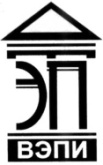 Автономная некоммерческая образовательная организациявысшего образования«Воронежский экономико-правовой институт»(АНОО ВО «ВЭПИ»)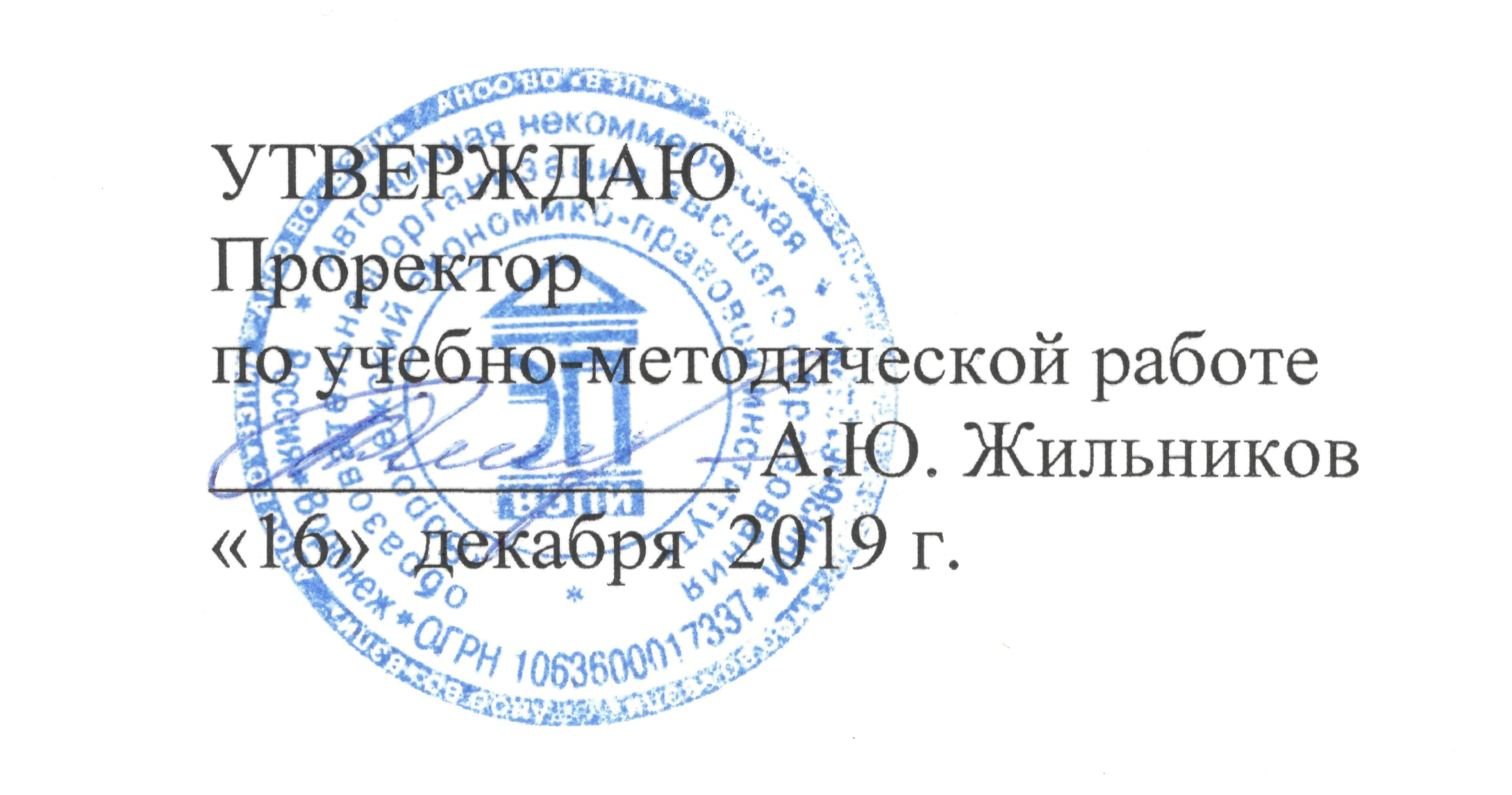 УЧЕБНО-МЕТОДИЧЕСКИЙ КОМПЛЕКС 
ДИСЦИПЛИНЫ (МОДУЛЯ)	    Б1.В.ДВ.06.02 Ювенальная юстиция	(наименование дисциплины (модуля))	40.03.01 Юриспруденция	(код и наименование направления подготовки)Направленность (профиль) 	Уголовно-правовая		(наименование направленности (профиля))Квалификация выпускника 	Бакалавр		(наименование квалификации)Форма обучения 	Очная, очно-заочная		(очная, очно-заочная, заочная)Рекомендован к использованию Филиалами АНОО ВО «ВЭПИ».Воронеж 2019Учебно-методический комплекс дисциплины (модуля) рассмотрен и одобрен на заседании кафедры Уголовного права и криминологии.Протокол  от   «11»        декабря        2019 г.     № 3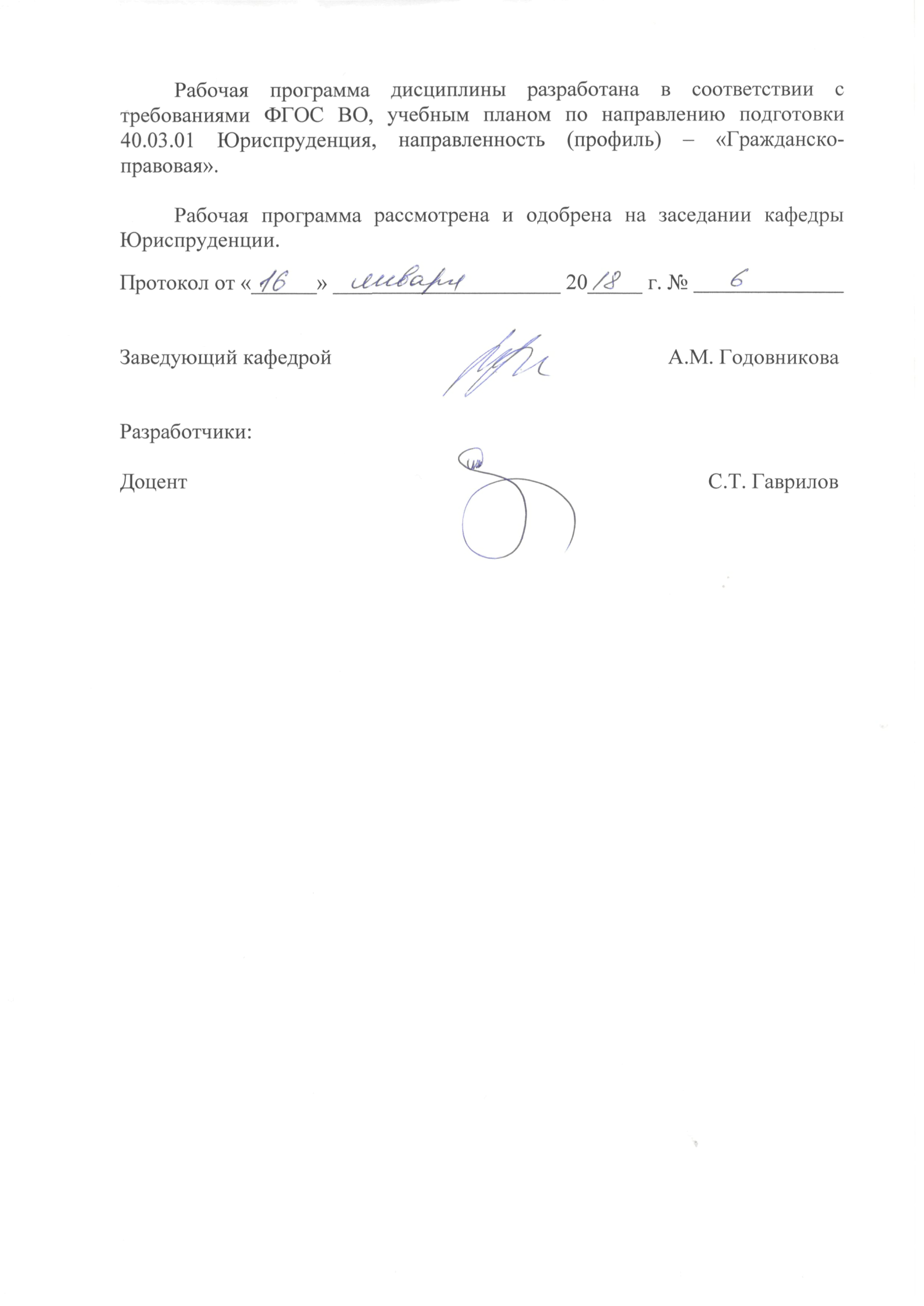 Заведующий кафедрой                                                                     С.Т. Гаврилов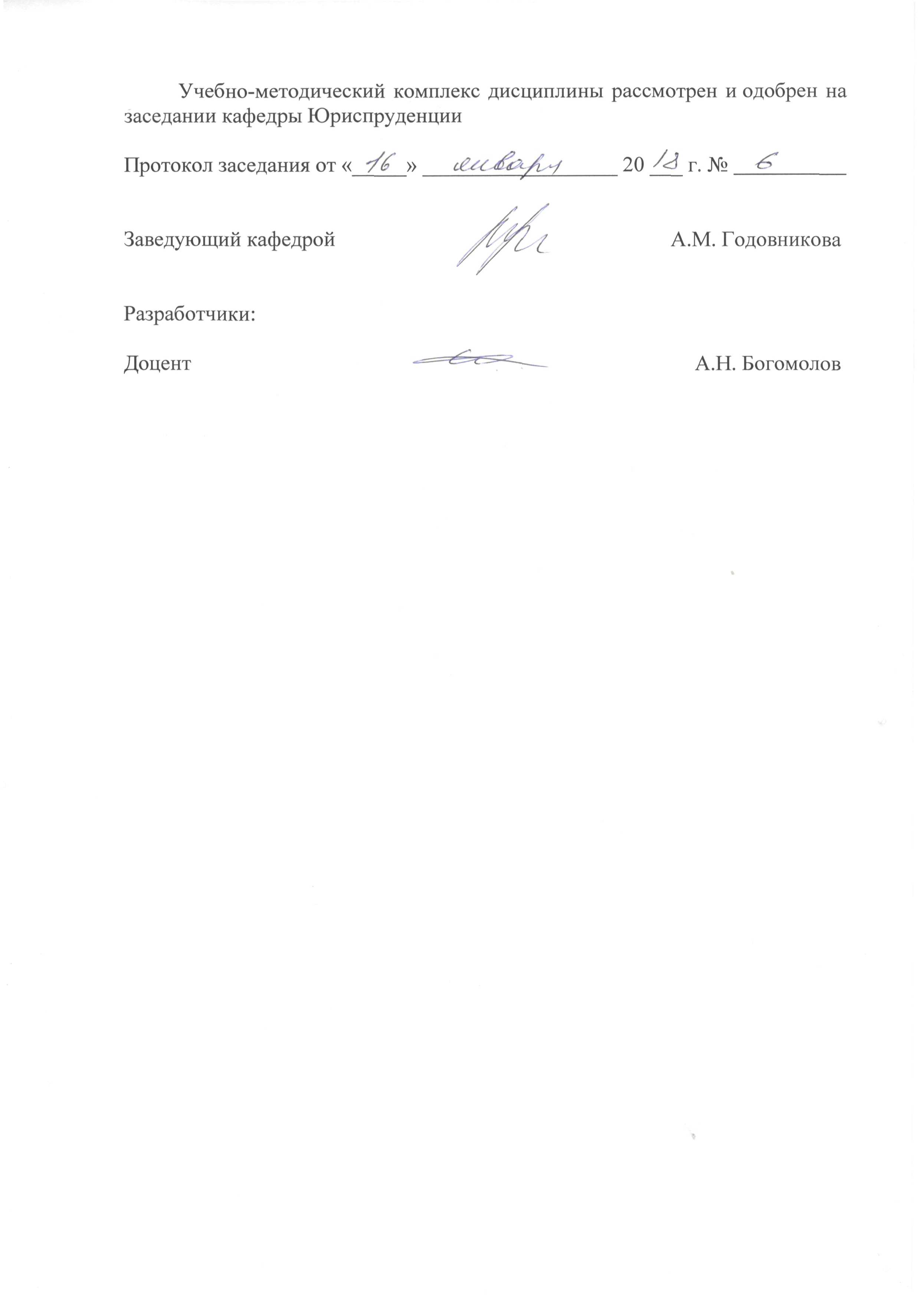 1. Практические занятия по дисциплине (модулю)Раздел 1. Общие положенияТема 1. Понятие, предмет и значение дисциплины «Ювенальная юстиция» (4 ч. – очная форма обучения, 1ч. – очно-заочная форма обучения)Понятие, предмет и значение дисциплины «Ювенальная юстиция».Понятие, структура и предназначение ювенальной юстиции. Необходимость создания системы ювенальной юстиции. Понятие несовершеннолетнего и малолетнего участника уголовно-процессуальных правоотношений.Принципы ювенальной юстиции. Преимущественно охранительная ориентация ювенальной юстиции. Социальная насыщенность ювенальной юстиции. Максимальная индивидуализация ответственности несовершеннолетних.Значение ювенальной юстиции для развития правового государства и судебной системы в России. Система международного законодательства, охраняющего права и законные интересы несовершеннолетних в уголовном судопроизводстве. Конвенция о правах ребенка 1989 г., Руководящие принципы ООН для предупреждения преступности среди несовершеннолетних 1990 г. Международные правовые акты, регламентирующие особые правила обращения с несовершеннолетними, совершившими преступление. Минимальные стандартные правила ООН, касающиеся отправления правосудия в отношении несовершеннолетних 1985 г. (Пекинские правила). Правила ООН, касающиеся защиты несовершеннолетних, лишенных свободы 1990 г.Вопросы:Требования международных актов по отношению к правам несовершеннолетних при отправлении правосудия.Система принципов ювенальной юстиции в России.Современные модели ювенальной юстиции.Занятия в интерактивной форме проводятся в форме круглого стола.Круглый стол  Понятие, предмет и значение дисциплины «Ювенальная юстиция»  Метод интерактивного обучения – ДискуссияСодержание занятия: подготовка рядом обучающихся по индивидуальному заданиюдокладов и сообщений; конспектирование докладов выступающих на семинаре; анализ в ходе групповой дискуссии проблемных аспектов рассматриваемой тематики; приобретения навыков решения практических задач; составление письменных ответов на Вопросы; проверка полученных знаний с помощью устного опроса.Заслушать выступления обучающихся и проанализировать понятие ювенальной юстиции; определить место дисциплины в системе правовых наук; раскрыть значение изучения «Ювенальной юстиции» для профессиональной подготовки будущих юристов; проследить становление и развитие ювенальной юстиции в дореволюционной России; охарактеризовать источники ювенальнойюстиции и юридическую практику в области ювеналистики.Цель:- получение обучающимися знания предмета, задач и источников ювенальной юстиции;- оказание помощи обучающимся в изучении нормативных правовых актов, специальнойлитературы и практики рассмотрения дел несовершеннолетних;- подготовка обучающихся как юристов, способных оказывать квалифицированную юридическую помощь по вопросам прав и свобод несовершеннолетних, правого статуса сотрудников, осуществляющих деятельности в сфере ювенальной юстиции.Задачи:- проанализировать понятие ювенальной юстиции  как научной и учебной дисциплины. - раскрыть содержание ювенальных правоотношений. - охарактеризовать задачи ювенального права: правовые  (регулятивные, охранительные, правовоспитательные), международно-правовые нравственные, политические, образовательные. Вопросы для обсуждения: Ювенальная юстиция как научная и учебная дисциплины. Понятие ювенальной юстиции, ее предмет, метод и система.Ювенальные правоотношения. Задачи ювенальной юстиции: правовые  (регулятивные, охранительные, правовоспитательные), международно-правовые нравственные, политические, образовательные. Методология ювенальной юстиции как научной дисциплины: понятие, содержание, значение.Темы докладов и научных сообщений:1. Значение ювенальной юстиции для развития правового государства и судебной системы в России. 2. Система международного законодательства, охраняющего права и законные интересы несовершеннолетних в уголовном судопроизводстве.Тема 2. Система органов ювенальной юстиции в России (4 ч. – очная форма обучения, 2 ч. – очно-заочная форма обучения)Правовые основы деятельности системы ювенальной юстиции в России. Проекты нормативных актов о ювенальной юстиции.Понятие и современная система органов ювенальной юстиции в России. Органы ювенальной юстиции в широком и узком значениях. Классификация органов ювенальной юстиции. Государственные, муниципальные и негосударственные органы ювенальной юстиции. Ювенальные суды, действующие в России, как центральное звено ювенальной юстиции. Специализация судей, рассматривающих дела с участием или в отношении несовершеннолетних.Органы прокуратуры по надзору за соблюдением законов о несовершеннолетних. Следователи прокуратуры, расследующие преступления несовершеннолетних.Органы предварительного расследования как составная часть системы ювенальной юстиции. Специализация следователей органов внутренних дел по расследованию преступлений, совершаемых несовершеннолетними. Роль дознания в расследовании преступлений несовершеннолетних. Роль подразделений криминальной милиции в выявлении и раскрытии преступлений, совершаемых несовершеннолетними. Подразделения милиции общественной безопасности по борьбе с преступлениями и правонарушениями несовершеннолетних. Деятельность подразделений по делам несовершеннолетних и службы участковых уполномоченных милиции. Центры временной изоляции для несовершеннолетних правонарушителей. Следственные изоляторы для несовершеннолетних подозреваемых и обвиняемых в совершении преступлений, а также несовершеннолетних подсудимых. Уголовно-исполнительные инспекции ФСИН России. Воспитательные колонии для несовершеннолетних. Иные органы ювенальной юстиции: комиссии по делам несовершеннолетних и защите их прав, органы опеки и попечительства, центры социальной реабилитации для несовершеннолетних, комитеты по делам молодежи и другие.Вопросы:Проблемы классификации органов ювенальной юстиции.Особенности организации деятельности ювенальных судов.Ювенальные суды в судебной системе России: проблемы деятельности и организации. Темы докладов и научных сообщений:1. Органы предварительного расследования как составная часть системы ювенальной юстиции.2. Иные органы ювенальной юстиции: комиссии по делам несовершеннолетних и защите их прав, органы опеки и попечительства, центры социальной реабилитации для несовершеннолетних, комитеты по делам молодежи и другие.Раздел 2. Правовое положение несовершеннолетних в сфере уголовно-процессуальных отношенийТема 3. Особенности возбуждения уголовного дела в отношении несовершеннолетних участников уголовно-процессуальных правоотношений - (4 ч. – очная форма обучения, 2 ч. – очно-заочная форма обучения)Поводы и основание для возбуждения уголовного дела.Основание для уголовного преследования несовершеннолетнего, совершившего преступление. Особенности возбуждения уголовного дела в зависимости от вида уголовного преследования: публичного, частно-публичного и частного. Особенности подачи заявления о совершенном преступлении несовершеннолетним, не достигшим шестнадцатилетнего возраста. Явка с повинной.Право на возбуждение уголовного дела следователем при отсутствии заявления несовершеннолетнего потерпевшего. Особенности возбуждения уголовного дела в отношении несовершеннолетнего свидетеля или потерпевшего, давшего заведомо ложные показания. Порядок рассмотрения сообщения о преступлении, совершенного несовершеннолетним.Решения, принимаемые по результатам рассмотрения сообщения о преступлении.Отказ в возбуждении уголовного дела.Вопросы:Особенности поводов и основания для возбуждения производства по делам о преступлениях несовершеннолетних.Полномочия прокурора в стадии возбуждения уголовного дела за преступления, совершаемые несовершеннолетними.3.Особенности отказа в возбуждении уголовного дела в отношении несовершеннолетнихТемы докладов и научных сообщений:1. Особенности возбуждения уголовного дела в отношении несовершеннолетнего свидетеля или потерпевшего, давшего заведомо ложные показания. 2. Порядок рассмотрения сообщения о преступлении, совершенного несовершеннолетним.Тема 4.Правовое положение несовершеннолетних участников уголовно-процессуальных правоотношений (4 ч. – очная форма обучения, 2 ч. – очно-заочная форма обучения)Несовершеннолетние участники уголовно-процессуальных отношений, выполняющие функцию обвинения. Права и обязанности несовершеннолетнего потерпевшего и его законного представителя. Возможность участия в уголовном судопроизводстве несовершеннолетнего гражданского истца или его законного представителя, частного обвинителя, их правовой статус. Несовершеннолетние участники уголовно-процессуальных отношений, выполняющие функцию защиты. Правовое положение несовершеннолетнего подозреваемого, обвиняемого. Права и обязанности защитника, представляющего законные интересы несовершеннолетнего.Иные случаи участия несовершеннолетних в уголовно-процессуальных отношениях. Особенности правового положения несовершеннолетнего свидетеля. Возможность участия несовершеннолетнего в уголовном судопроизводстве в качестве переводчика или специалистаВопросы:Особенности правового статуса несовершеннолетнего обвиняемого.Полномочия защитника по делам о преступлениях несовершеннолетних.Право несовершеннолетних участников уголовного судопроизводства на личную безопасностьТемы докладов и научных сообщений:1. Несовершеннолетние участники уголовно-процессуальных отношений, выполняющие функцию защиты. 2. Правовое положение несовершеннолетнего подозреваемого, обвиняемого. 3. Права и обязанности защитника, представляющего законные интересы несовершеннолетнего.Тема 5. Порядок и особенности предварительного расследования по делам несовершеннолетних (4 ч. – очная форма обучения, 1 ч. – очно-заочная форма обучения)Обстоятельства, подлежащие установлению по делам о преступлениях, совершаемых несовершеннолетними. Изучение личности несовершеннолетних, проходящих по уголовным делам и материалам, условий жизни и воспитания, уровня психического развития, влияния старших по возрасту лиц.Участие законного представителя, педагога, психолога, переводчика и эксперта при производстве следственных действий с несовершеннолетними. Обязательное участие защитника.Особенности предъявления обвинения несовершеннолетнему, совершившему преступление. Допрос несовершеннолетнего обвиняемого. Особенности планирования расследования по уголовному делу с участием несовершеннолетних.Особенности планирования отдельных следственных действий по делам несовершеннолетних: допросов свидетелей и потерпевших, очных ставок, опознания, следственного эксперимента, проверки показаний на месте и других. Требования закона при использовании научно-технических средств при производстве следственных действий.Выделение в отдельное производство уголовного дела в отношении несовершеннолетнего. Проблемы определения подследственности по делам несовершеннолетних. Защита имущественных прав потерпевших и обвиняемых при расследовании дел о преступлениях несовершеннолетних. Обеспечение возмещения материального ущерба, причиненного преступлением. Порядок производства по делам несовершеннолетних, страдающих психическими аномалиями. Особенности производства, связанные с применением принудительных мер медицинского характера в отношении несовершеннолетних. Меры попечения о детях, об иждивенцах подозреваемого или обвиняемого и меры по обеспечению сохранности его имущества. Использование методов педагогики и психологии в выработке у несовершеннолетних мотивов преодоления преступного поведения в процессе расследования уголовных дел и рассмотрения материалов.Способы влияния следователя и других специалистов ОВД на процесс нравственного закаливания детей с отклоняющимся поведением. Использование методов психологии и педагогики в непроцессуальной деятельности следователя и других специалистов ОВД, работающих с несовершеннолетними.Взаимодействие следователя с дознанием, другими министерствами и ведомствами при расследовании преступлений несовершеннолетних. Формы взаимодействия. Виды совместной профилактической деятельности, направленной на предупреждение преступности несовершеннолетних.Значение постановлений Пленума Верховного Суда Российской Федерации, содержащих разъяснения и указания по вопросам практики применения законодательства в отношении несовершеннолетних - участников уголовно-процессуальных отношений.Вопросы:Права защитника и законного представителя несовершеннолетнего при предъявлении обвинения.Особенности составления постановления о привлечении в качестве обвиняемого несовершеннолетних по многоэпизодным делам.Участие специалиста и эксперта в расследовании преступлений несовершеннолетних.Занятия в интерактивной форме проводятся в форме решения задач.Темы докладов и научных сообщений:1. Проблемы определения подследственности по делам несовершеннолетних. 2. Использование методов педагогики и психологии в выработке у несовершеннолетних мотивов преодоления преступного поведения в процессе расследования уголовных дел и рассмотрения материалов.3. Виды совместной профилактической деятельности, направленной на предупреждение преступности несовершеннолетних.Тема 6. Меры процессуального принуждения, применяемые в отношении несовершеннолетних (4 ч. – очная форма обучения, 2 ч. – очно-заочная форма обучения)Меры процессуального принуждения, применяемые в отношении несовершеннолетних. Основания для избрания меры пресечения несовершеннолетнему подозреваемому, обвиняемому.Задержание несовершеннолетнего подозреваемого. Основания и порядок задержания, процессуальные гарантии. Особенности допроса несовершеннолетнего подозреваемого. Порядок и сроки содержания под стражей несовершеннолетнего подозреваемого. Основания освобождения из-под стражи.Порядок вызова несовершеннолетнего подозреваемого, обвиняемого. Обстоятельства, учитываемые при избрании меры пресечения несовершеннолетнему обвиняемому. Присмотр за несовершеннолетним подозреваемым и обвиняемым как мера пресечения.Порядок и сроки содержания под стражей несовершеннолетнего обвиняемого. Основания продления срока содержания несовершеннолетнего обвиняемого под стражей; основания освобождения.Изменение меры пресечения, избранной в отношении несовершеннолетнего подозреваемого, обвиняемого. Отмена меры пресечения.Иные меры процессуального принуждения, применяемые к несовершеннолетним: обязательство о явке, привод, денежное взыскание, наложение ареста на имущество и ценные бумаги. Основания и порядок их применения.Вопросы:Проблемы применения мер процессуального принуждения к несовершеннолетним.Особенности задержания несовершеннолетнего подозреваемого.Предельные сроки содержания под стражей несовершеннолетнего обвиняемого: проблемы правовой регламентации.Темы докладов и научных сообщений:1. Порядок и сроки содержания под стражей несовершеннолетнего обвиняемого. 2. Основания продления срока содержания несовершеннолетнего обвиняемого под стражей; основания освобождения.Тема 7.Особенности назначения и производства судебных экспертиз по делам несовершеннолетних (4 ч. – очная форма обучения, 2 ч. – очно-заочная форма обучения)Понятие и виды экспертиз, назначаемых по делам несовершеннолетних. Комиссионная и комплексная судебные экспертизы. Дополнительная и повторная судебные экспертизы.Порядок назначения судебных экспертиз. Назначение и производство психиатрических и психологических экспертиз в отношении несовершеннолетних участников уголовного судопроизводства. Экспертиза установления возраста несовершеннолетнего.Права защитника и законного представителя несовершеннолетнего при назначении и производстве судебных экспертиз.Получение образцов для сравнительного исследования. Помещение несовершеннолетнего в медицинский или психиатрический стационар для производства судебной экспертизы. Порядок направления материалов уголовного дела для производства судебной экспертизы. Заключение и допрос эксперта. Особенности ознакомления с заключением эксперта несовершеннолетних участников уголовно-процессуальных отношений. Права защитника и законного представителя несовершеннолетнего при ознакомлении с заключением экспертизы.Вопросы:Альтернативные экспертизы по делам о преступлениях несовершеннолетним: проблемы правовой регламентации.Основания отмены заключения и выводов эксперта и специалиста по делам о преступлениях несовершеннолетних.Повторные и дополнительные экспертизы: основания назначения.Темы докладов и научных сообщений:1. Заключение и допрос эксперта. 2. Особенности ознакомления с заключением эксперта несовершеннолетних участников уголовно-процессуальных отношений. 3. Права защитника и законного представителя несовершеннолетнего при ознакомлении с заключением экспертизы.Тема 8. Формы окончания предварительного расследования по делам несовершеннолетних(4 ч. – очная форма обучения, 2 ч. – очно-заочная форма обучения)Формы окончания предварительного расследования по делам несовершеннолетних. Основания прекращения уголовного дела и уголовного преследования в отношении несовершеннолетних.Особенности прекращения уголовного преследования в связи с примирением сторон, изменением обстановки, деятельным раскаянием.Прекращение уголовного преследования с применением принудительных мер воспитательного воздействия. Ознакомление несовершеннолетнего потерпевшего, гражданского истца, гражданского ответчика и их законных представителей с материалами уголовного дела. Ознакомление несовершеннолетнего обвиняемого, его законного представителя и защитника с материалами уголовного дела. Разрешение ходатайств, заявленных по уголовному делу.Составление обвинительного заключения по делам несовершеннолетних. Порядок направления уголовного дела с обвинительным заключением прокурору. Действия и решения прокурора по делу, поступившему с обвинительным заключением.Направление дела в суд для решения вопроса о применении принудительных мер медицинского характера в отношении несовершеннолетнего.Основания, порядок и сроки приостановления предварительного расследования по уголовному делу в отношении несовершеннолетнего. Возобновление приостановленного предварительногоВопросы:Особенности прекращения производства в отношении несовершеннолетних в связи с применением мер воспитательного воздействия.Особенности составления обвинительного заключения в отношении несовершеннолетних по многоэпизодным делам.Возобновление приостановленного производства по делу: сроки и процессуальные предпосылки. Темы докладов и научных сообщений:1. Составление обвинительного заключения по делам несовершеннолетних. 2. Порядок направления уголовного дела с обвинительным заключением прокурору. Действия и решения прокурора по делу, поступившему с обвинительным заключением.3. Направление дела в суд для решения вопроса о применении принудительных мер медицинского характера в отношении несовершеннолетнего.Тема 9.Особенности процессуальных актов, отражающих правовое положение несовершеннолетних участников уголовного судопроизводства (2 ч. – очная форма обучения, 0 ч. – очно-заочная форма обучения)Понятие и значение уголовно-процессуального акта. Процессуальный акт как результат и форма выражения принятого решения. Требования, предъявляемые к процессуальным актам в отношении несовершеннолетних участников уголовного судопроизводства. Классификация уголовно-процессуальных актов по делам несовершеннолетних. Следственные и судебные процессуальные акты. Постановление и протокол. Законность, обоснованность и мотивированность процессуальных актов, их структура и содержание. Сроки составления процессуальных актов и их процессуальная форма.Виды процессуальных актов в стадии возбуждения уголовного дела в отношении несовершеннолетних участников уголовного судопроизводства: протокол принятия устного заявления о преступлении; постановление о возбуждении уголовного дела и принятии его к производству; постановление об отказе в даче согласия на возбуждение уголовного дела и другие.Виды процессуальных актов в стадии предварительного расследования: протокол задержания несовершеннолетнего подозреваемого; протокол допроса несовершеннолетнего подозреваемого; постановление об избрании меры пресечения; подписка о невыезде и надлежащем поведении; постановление о привлечении в качестве обвиняемого; поручение о производстве отдельных следственных действий; подписка о неразглашении данных предварительного расследования и другие.Виды процессуальных актов в стадии окончания предварительного расследования: обвинительное заключение; постановление о прекращении уголовного дела; постановление о прекращении уголовного преследования и другие.Иные виды документов в уголовном деле: запросы, справки, характеристики, копии иных документов.Вопросы:Особенности процессуальных актов, составляемых в отношении несовершеннолетних участников уголовного судопроизводства. Виды документов в уголовном деле, характеризующих личность несовершеннолетнего обвиняемого. Проблемы систематизации материалов уголовного дела.Темы докладов и научных сообщений:1. Виды процессуальных актов в стадии возбуждения уголовного дела в отношении несовершеннолетних участников уголовного судопроизводства 2. Виды процессуальных актов в стадии предварительного расследованияМетодические рекомендации по организации образовательного процесса по дисциплине (модулю)Методические рекомендации педагогическим работникам Института и (или) лицам, привлекаемым Институтом к реализации образовательных программ на иных условияхМетодические рекомендации по проведению лекций и практических занятийОсобенность преподавания теоретической части дисциплины (модуля) заключается в широком использовании общедидактических методов обучения, основным из которых должен быть выбран метод устного изложения учебного материала. Все лекции должны быть направлены на фундаментальную подготовку обучающихся, обеспечивающую дальнейшую практическую направленность обучения по соответствующему профилю. Поэтому в них основной упор следует делать на сообщение обучающимся специальных знаний, запас которых необходим для решения различных проблем, возникающих как в процессе обучения, так и в будущей практической деятельности в условиях рыночной экономики. В процессе проведения лекций, наряду с методом монологического изложения материала, необходимо использовать метод рассуждающего (проблемного) изложения. Поэтому педагогическим работникам Института и (или) лицам, привлекаемым Институтом к реализации образовательных программ на иных условиях (далее – педагогический работник, педагогические работники) важно на лекциях активно обращаться к аудитории, как в процессе создания проблемных ситуаций и формулировки проблем, так и в поиске путей их разрешения. Особенностью преподавания практической части является проведение практических занятий с применением методов показа, совместного выполнения (заданий) упражнений, активного группового взаимодействия. На практических занятиях целесообразно организовывать семинары - дискуссии, деловые игры с разбором конкретных практических ситуаций.Практические занятия необходимо строить, исходя из потребностей, умения решать типовые и творческие задачи будущей профессиональной деятельности с использованием электронно-вычислительной и другой техники.Целью проведения практических занятий является углубление теоретических знаний, формирование у обучающихся умений свободно оперировать ими, применять теорию к решению практических задач, и в целом развивать творческое профессиональное мышлении обучающихся.Для углубления теоретических знаний следует осуществлять ориентацию обучающихся на самостоятельное изучение дополнительной литературы, их участие в научной работе, выполнение НИР отдельными, наиболее подготовленными обучающимися. Для  достижения воспитательных целей учебных занятий необходимо в полной мере использовать возможности содержания дисциплины (модуля), личный пример педагогического работника, индивидуальный подход к обучающимся в образовательном процессе.2.1.2. Методические рекомендации по проведению интерактивных занятийОсвоение дисциплины (модуля) предполагает использование как традиционных (лекций, практических занятий с использованием методических материалов), так и инновационных образовательных технологий с использованием в учебном процессе интерактивных форм проведения занятий.Интерактивное обучение — это специальная форма организации познавательной деятельности. Она подразумевает вполне конкретные и прогнозируемые цели. Цель состоит в создании комфортных условий обучения, при которых обучающийся чувствует свою успешность, свою интеллектуальную состоятельность, что делает продуктивным сам процесс обучения, дать знания и навыки, а также создать базу для работы по решению проблем после того, как обучение закончится.Другими словами, интерактивное обучение – это, прежде всего, диалоговое обучение, в ходе которого осуществляется взаимодействие между обучающимся и педагогическим работником, между самими обучающимися. Задачами интерактивных форм обучения являются: пробуждение у обучающихся интереса к изучению дисциплины (модуля); эффективное усвоение учебного материала; самостоятельный поиск обучающимися путей и вариантов решения поставленной задачи (выбор одного из предложенных вариантов или нахождение собственного варианта и обоснование решения); установление взаимодействия между обучающимися, обучение работать в команде, проявлять терпимость к любой точке зрения, уважать право каждого на свободу слова, уважать его достоинства; формирование у обучающихся мнения и отношения; формирование жизненных и профессиональных навыков;выход на уровень осознанной компетентности обучающегося. При использовании интерактивных форм роль педагогического работника резко меняется, перестаёт быть центральной, он лишь регулирует процесс и занимается его общей организацией, готовит заранее необходимые задания и формулирует вопросы или темы для обсуждения в группах, даёт консультации, контролирует время и порядок выполнения намеченного плана. Участники обращаются к социальному опыту – собственному и других людей, при этом им приходится вступать в коммуникацию друг с другом, совместно решать поставленные задачи, преодолевать конфликты, находить общие точки соприкосновения, идти на компромиссы.Следует обратить внимание на то, что в ходе подготовки занятия на основе интерактивных форм обучения перед педагогическим работником стоит вопрос не только в выборе наиболее эффективной и подходящей формы обучения для изучения конкретной темы, а открывается возможность сочетать несколько методов обучения для решения проблемы, что, несомненно, способствует лучшему осмыслению обучающихся. Представляется целесообразным рассмотреть необходимость использования разных интерактивных форм обучения для решения поставленной задачи.Принципы работы на интерактивном занятии: занятие – не лекция, а общая работа;все участники равны независимо от возраста, социального статуса, опыта, места работы;каждый участник имеет право на собственное мнение по любому вопросу;нет места прямой критике личности (подвергнуться критике может только идея);все сказанное на занятии – не руководство к действию, а информация к размышлению.Алгоритм проведения интерактивного занятия: 1. Подготовка занятия.Педагогический работник производит подбор темы, ситуации, определение дефиниций (все термины, понятия и т.д. должны быть одинаково поняты всеми обучающимися), подбор конкретной формы интерактивного занятия, которая может быть эффективной для работы с данной темой в данной группе.При разработке интерактивного занятия рекомендуем обратить особое внимание на следующие моменты: 1) Участники занятия, выбор темы: возраст участников, их интересы, будущая специальность;временные рамки проведения занятия;проводились ли занятия по этой теме в данной учебной группе ранее;заинтересованность группы в данном занятии. 2) Перечень необходимых условий: должна быть четко определена цель занятия;подготовлены раздаточные материалы;обеспечено техническое оборудование; обозначены участники;определены основные вопросы, их последовательность; подобраны практические примеры из жизни. 3) Что должно быть при подготовке каждого занятия: уточнение проблем, которые предстоит решить; обозначение перспективы реализации полученных знаний;определение практического блока (чем группа будет заниматься на занятии). 4) Раздаточные материалы: программа занятия;материал должен быть структурирован;использование графиков, иллюстраций, схем, символов. 2. Вступление.Сообщение темы и цели занятия.– участники знакомятся с предлагаемой ситуацией, с проблемой, над решением которой им предстоит работать, а также с целью, которую им нужно достичь; – педагогический работник информирует участников о рамочных условиях, правилах работы в группе, дает четкие инструкции о том, в каких пределах участники могут действовать на занятии; – при необходимости нужно представить участников (в случае, если занятие межгрупповое); – добиться однозначного семантического понимания терминов, понятий и т.п. Для этого с помощью вопросов и ответов следует уточнить понятийный аппарат, рабочие определения изучаемой темы. Систематическое уточнение понятийного аппарата сформирует у обучающихся установку, привычку оперировать только хорошо понятными терминами, не употреблять малопонятные слова, систематически пользоваться справочной литературой.Примерные правила работы в группе: быть активным;уважать мнение участников;быть доброжелательным;быть пунктуальным, ответственным;не перебивать;быть открытым для взаимодействия;быть заинтересованным;стремится найти истину; придерживаться регламента;креативность;уважать правила работы в группе. 3. Основная часть.Особенности основной части определяются выбранной формой интерактивного занятия, и включает в себя: 3.1. Выяснение позиций участников;3.2. Сегментация аудитории и организация коммуникации между сегментами. Это означает формирование целевых групп по общности позиций каждой из групп. Производится объединение сходных мнений разных участников вокруг некоторой позиции, формирование единых направлений разрабатываемых вопросов в рамках темы занятия и создается из аудитории набор групп с разными позициями. Затем – организация коммуникации между сегментами. Этот шаг является особенно эффективным, если занятие проводится с достаточно большой аудиторией: в этом случае сегментирование представляет собой инструмент повышения интенсивности и эффективности коммуникации);3.3. Интерактивное позиционирование включает четыре этапа интерактивного позиционирования: 1) выяснение набора позиций аудитории, 2) осмысление общего для этих позиций содержания, 3) переосмысление этого содержания и наполнение его новым смыслом, 4) формирование нового набора позиций на основании нового смысла.4. Выводы (рефлексия).Рефлексия начинается с концентрации участников на эмоциональном аспекте, чувствах, которые испытывали участники в процессе занятия. Второй этап рефлексивного анализа занятия – оценочный (отношение участников к содержательному аспекту использованных методик, актуальности выбранной темы и др.). Рефлексия заканчивается общими выводами, которые делает педагогический работник. Примерный перечень вопросов для проведения рефлексии: что произвело на вас наибольшее впечатление? что вам помогало в процессе занятия для выполнения задания, а что мешало? есть ли что-либо, что удивило вас в процессе занятия? чем вы руководствовались в процессе принятия решения? учитывалось ли при совершении собственных действий мнение участников группы? как вы оцениваете свои действия и действия группы? если бы вы играли в эту игру еще раз, чтобы вы изменили в модели своего поведения? Интерактивное обучение позволяет решать одновременно несколько задач, главной из которых является развитие коммуникативных умений и навыков. Данное обучение помогает установлению эмоциональных контактов между обучающимися, обеспечивает воспитательную задачу, поскольку приучает работать в команде, прислушиваться к мнению своих коллег, обеспечивает высокую мотивацию, прочность знаний, творчество и фантазию, коммуникабельность, активную жизненную позицию, ценность индивидуальности, свободу самовыражения, акцент на деятельность, взаимоуважение и демократичность. Использование интерактивных форм в процессе обучения, как показывает практика, снимает нервную нагрузку обучающихся, дает возможность менять формы их деятельности, переключать внимание на узловые вопросы темы занятий. Этика педагогического работника включает следующие моменты:педагогический работник должен способствовать личному вкладу обучающихся и свободному обмену мнениями при подготовке к интерактивному обучению;педагогический работник должен обеспечить дружескую атмосферу для обучающихся и проявлять положительную и стимулирующую ответную реакцию;педагогический работник должен облегчать подготовку занятиям, но не должен сам придумывать аргументы при дискуссиях;педагогический работник должен подчеркивать образовательные, а не соревновательные цели обучающихся;педагогический работник должен обеспечить отношения между собой и обучающимися, они должны основываться на взаимном доверии;педагогический работник должен провоцировать интерес, затрагивая значимые для обучающихся проблемы;стимулировать исследовательскую работу;заранее подготовить вопросы, которые можно было бы ставить на обсуждение по ходу занятия, чтобы не дать погаснуть дискуссии, обсуждению;не допускать ухода за рамки обсуждаемой проблемы;обеспечить широкое вовлечение в разговор как можно большего количества  обучающихся, а лучше — всех;не оставлять без внимания ни одного неверного суждения, но не давать сразу же правильный ответ; к этому следует подключать обучающихся, своевременно организуя их критическую оценку;не торопиться самому отвечать на вопросы, касающиеся материала занятия такие вопросы следует переадресовывать аудитории;следить за тем, чтобы объектом критики являлось мнение, а не участник, выразивший его;проанализировать и оценить проведенное занятие, подвести итоги, результаты. Для этого надо сопоставить сформулированную в начале занятия цель с полученными результатами, сделать выводы, вынести решения, оценить результаты, выявить их положительные и отрицательные стороны;помочь участникам занятия прийти к согласованному мнению, чего можно достичь путем внимательного выслушивания различных толкований, поиска общих тенденций для принятия решений;принять групповое решение совместно с участниками. При этом следует подчеркнуть важность разнообразных позиций и подходов;в заключительном слове подвести группу к конструктивным выводам, имеющим познавательное и практическое значение;добиться чувства удовлетворения у большинства участников, т.е. поблагодарить всех обучающихся за активную работу, выделить тех, кто помог в решении проблемы;показать высокий профессионализм, хорошее знание материала в рамках учебной программы;обладать речевой культурой и, в частности, свободным и грамотным владением профессиональной терминологией;проявлять коммуникабельность, а точнее – коммуникативные умения, позволяющие педагогическому работнику найти подход к каждому обучающемуся, заинтересованно и внимательно выслушать каждого, быть естественным, найти необходимые методы воздействия на обучающихся, проявить требовательность, соблюдая при этом педагогический такт;обеспечить быстроту реакции;способность лидировать;уметь вести диалог;иметь прогностические способности, позволяющие заранее предусмотреть все трудности в усвоении материала, а также спрогнозировать ход и результаты педагогического воздействия, предвидеть последствия своих действий;уметь владеть собой;уметь быть объективным.2.1.3. Методические рекомендации по выполнению лабораторных работЛабораторные работы не предусмотрены2.1.4. Методические рекомендации по контролю успеваемости2.1.4.1. Текущий контроль успеваемостиТекущий контроль уровня освоения содержания дисциплины (модуля) рекомендуется проводить в ходе всех видов учебных занятий методами контроля, предусмотренными рабочей программой дисциплины (модуля).Качество письменных работ оценивается исходя из того, как обучающиеся:1. Выбрали и использовали форму и стиль изложения, соответствующие целям и содержанию дисциплины (модуля);2. Применили связанную с темой информацию, используя при этом понятийный аппарат в соответствующей области;3. Представили структурированный и грамотно написанный текст, имеющий связное содержание.Внутрисеместровая аттестация является обязательной формой текущего контроля успеваемости обучающихся очной и очно-заочной форм обучения и неотъемлемой частью образовательного процесса и проводится с целью подведения итогов текущей успеваемости обучающихся Института и филиалов.Проведение внутрисеместровой аттестации по дисциплине (модулю) регулируется локальным нормативным актом Института.Результаты внутрисеместровой аттестации по дисциплине (модулю) выставляются педагогическим работником в аттестационную ведомость (система оценки знаний в период внутрисеместровой аттестации – «аттестован», «не аттестован»).Запись «аттестован» в аттестационную ведомость вносится в случаях, если продемонстрированные обучающимся знания соответствуют оценкам: «отлично», «хорошо», «удовлетворительно». Запись «не аттестован» в аттестационную ведомость вносится в случае, если продемонстрированные обучающимся знания соответствуют оценке «неудовлетворительно», в том числе в случае систематической неявки обучающегося на занятия при отсутствии уважительных причин.2.1.4.2. Промежуточная аттестацияК промежуточной аттестации допускаются обучающиеся, успешно выполнившие все виды отчетности, предусмотренные рабочей программой дисциплины (модуля). В ходе промежуточной аттестации проверяется степень усвоения материала, умение творчески и последовательно, четко и кратко отвечать на поставленные вопросы, делать конкретные выводы и формулировать обоснованные предложения. Итоговая оценка охватывает проверку достижения всех заявленных целей изучения дисциплины (модуля) и проводится для контроля уровня понимания обучающимися связей между различными ее элементами. В ходе промежуточной аттестации акцент делается на проверку способностей обучающихся к творческому мышлению и использованию понятийного аппарата дисциплины (модуля) в решении профессиональных задач по соответствующему направлению подготовки.2.2. Методические указания обучающимся2.2.1. Методические рекомендации по выполнению самостоятельной работы обучающихся:СР как вид деятельности обучающихся многогранна. В качестве форм СР при изучении дисциплины (модуля) предлагаются:-подготовка к устному опросу-подготовка доклада,-написание реферата-подготовка к решению задач,-подготовка к тестированиюЗадачи СР:- обретение навыков самостоятельной научно-исследовательской работы на основании анализа текстов литературных источников и применения различных методов исследования;- выработка умения самостоятельно и критически подходить к изучаемому материалу.Технология СР должна обеспечивать овладение знаниями, закрепление и систематизацию знаний, формирование умений и навыков.2.2.2. Рекомендации по работе с научной и учебной литературойРабота с учебной и научной литературой является главной формой СР и необходима при подготовке к учебным занятиям по дисциплине (модулю).Она включает проработку лекционного материала – изучение рекомендованных источников и литературы по тематике лекций.Конспект лекции должен содержать реферативную запись основных вопросов лекции, предложенных педагогическим работником схем (при их демонстрации), основных источников и литературы по темам, выводы по каждому вопросу. Конспект должен быть выполнен в отдельной тетради по предмету. Он должен быть аккуратным, хорошо читаемым, не содержать не относящуюся к теме информацию или рисунки.Конспекты научной литературы при самостоятельной подготовке к занятиям должны быть выполнены также аккуратно, содержать ответы на каждый поставленный в теме вопрос, иметь ссылку на источник информации с обязательным указанием автора, названия и года издания используемой научной литературы. Конспект может быть опорным (содержать лишь основные ключевые позиции), но при этом позволяющим дать полный ответ по вопросу, может быть подробным.Объем конспекта определяется самим обучающимся. В процессе работы с учебной и научной литературой обучающийся может:- делать записи по ходу чтения в виде простого или развернутого плана (создавать перечень основных вопросов, рассмотренных в источнике);- составлять тезисы (цитирование наиболее важных мест статьи или монографии, короткое изложение основных мыслей автора);- готовить аннотации (краткое обобщение основных вопросов работы);- создавать конспекты (развернутые тезисы).Работу с литературой следует начинать с анализа основной и дополнительной литературы, учебно-методических изданиях необходимых для изучения дисциплины (модуля). Необходимо отметить, что работа с литературой не только полезна как средство более глубокого изучения любой дисциплины (модуля), но и является неотъемлемой частью профессиональной деятельности будущего выпускника.2.2.3.Методические рекомендации обучающимся по планированию и организации изучения дисциплины (модуля)Многочисленные исследования бюджета времени обучающихся показывают, что для овладения всеми дисциплинами (модулями), изучаемыми в течение семестра, обучающемуся необходимо самостоятельно заниматься 4-5 часов ежедневно. Особенно важно выработать свой собственный стиль в работе, установить равномерный ритм на весь семестр. Под ритмом понимается ежедневная работа приблизительно в одни и те же часы, при целесообразности чередования ее с перерывами для отдыха. Правильно организованный, разумный режим работы обеспечит высокую эффективность без существенных перегрузок.Изучение любой дисциплины (модуля) следует начинать с проработки рабочей программы дисциплины (модуля), особое внимание, уделяя целям и задачам, структуре и содержанию дисциплины (модуля).При подготовке к занятиям обучающийся должен просмотреть конспекты лекций, рекомендованную литературу по данной теме, подготовиться к ответу на контрольные вопросы.Успешное изучение любого курса требует от обучающихся посещения лекций, активной работы на практических занятиях, выполнения всех учебных заданий педагогического работника, ознакомления с основной и дополнительной литературой.В процессе лекционного занятия обучающийся должен выделять важные моменты, выводы, анализировать основные положения. Если при изложении материала педагогическим работников создана проблемная ситуация, необходимо пытаться предугадать дальнейший ход рассуждений. Это способствует лучшему усвоению материала лекции и облегчает запоминание отдельных выводов.Для более прочного усвоения знаний лекцию необходимо конспектировать. Запись лекции – одна из форм работы обучающихся, требующая навыков и умения кратко, схематично, последовательно и логично фиксировать основные положения, выводы, обобщения, формулировки. В процессе лекции рекомендуется конспектировать только самое важное в рассматриваемой теме: формулировки определений и классификации, выводы и то, что старается выделить лектор. Культура записи лекции – один из важнейших факторов успешного и творческого овладения знаниями. Последующая работа над текстом лекции актуализирует в памяти ее содержание, позволяет развивать аналитическое мышление.Процесс изучения дисциплин (модулей) учебного плана, как правило, предполагает наличие практических занятий.2.2.4. Методические рекомендации по подготовке обучающихся к контактной работе при проведении учебных занятий по дисциплине (модулю)2.2.4.1. Методические рекомендации по подготовке обучающихся к лекциямПодготовка обучающихся к лекциям предполагает:- работу с имеющимися конспектами лекций;- чтение основной и дополнительной литературы.Работу с конспектом лекций лучше начинать с просмотра конспекта в тот же день после занятий и выделения материала конспекта, который вызывает затруднения для понимания. Необходимо найти ответы на затруднительные вопросы, используя рекомендуемую литературу. Если самостоятельно не удалось разобраться в материале, сформулируйте вопросы и обратитесь за помощью к педагогическому работнику на консультации или ближайшей лекции. Регулярно отводите время для повторения пройденного материала, проверяя свои знания, умения и навыки по контрольным вопросам.Опыт показывает, что только многоразовая, планомерная и целенаправленная обработка лекционного материала обеспечивает его надежное закрепление в долговременной памяти человека. Предсессионный штурм непродуктивен, материал запоминается ненадолго. Необходим систематический труд в течение всего семестра.2.2.4.2. Методические рекомендации по подготовке обучающихся к практическим занятиямПрактические занятия представляют особую форму сочетания теории и практики. Их назначение – углубление проработки теоретического материала дисциплины (модуля) путем регулярной и планомерной СР на протяжении всего периода изучения дисциплины (модуля). Процесс подготовки к практическим занятиям включает изучение нормативных документов, обязательной и дополнительной литературы по рассматриваемому вопросу.Практические занятия развивают у обучающихся навыки самостоятельной работы по решению конкретных задач.При подготовке к практическим занятиям обучающимся рекомендуется: внимательно ознакомиться с тематикой практического занятия; изучить конспект лекции по теме, изучить рекомендованную литературу; составить краткий план ответа на каждый вопрос практического занятия; если встретятся незнакомые термины, обязательно обратиться к словарю и зафиксировать их в конспекте.2.2.5. Методические рекомендации по составлению планаПлан – это схематически записанная совокупность коротко сформулированных мыслей-заголовков. По форме членения и записывания планы могут быть подразделены на простые и сложные. Сложный план в отличие от простого имеет еще и подпункты, которые детализируют или разъясняют содержание частей, основных пунктов. План может быть записан в виде схемы, отражающей взаимосвязь положений.План представляет собой независимую, самостоятельную форму записи благодаря ряду достоинств:- краткость записи, что позволяет сравнительно легко переделывать его, совершенствуя как по существу, так и по форме;- наглядность и обозримость, проявляющиеся в возможности последовательно изложить материал;- включенность элементов, свидетельствующих об обобщении содержания произведения, что позволит в дальнейшем развить эти положения в тезисах, конспектах, рефератах.При составлении сложного плана используют два способа работы:1) разрабатывают подробный простой план, а далее преобразуют его в сложный, группируя части пунктов под общими для них заголовками (основными пунктами сложного плана);2) составляют краткий простой план и затем, вновь читая текст, преобразуют его в сложный, подыскивая детализирующие пункты. Второй путь требует больших затрат времени и приемлем лишь при продолжительной, заранее запланированной работе.2.2.6. Методические рекомендации по составлению конспектаКонспект – это универсальный документ, который должен быть понятен не только его автору, но и другим людям, знакомящимся с ним. Поэтому к конспектам можно с успехом обращаться через несколько (или много) лет после их написания. Основное требование к конспекту отражено уже в его определении – «систематическая, логически связная запись, отражающая суть текста».В отличие от тезисов, содержащих только основные положения, конспекты при обязательной краткости содержат факты и доказательства, примеры и иллюстрации.Прежде чем начать конспектировать необходимо уяснить особенности и отличия разных видов конспектов. Конспекты можно условно подразделить на несколько видов.Вопросно-ответный конспект. Это один из самых простых видов плана-конспекта. На пункты плана, выраженные в вопросительной форме, даются точные ответы.Этапы работы:1) составьте план прочитанного текста;2) сформулируйте каждый пункт плана в виде вопроса;3) запишите ответы на поставленные вопросы.Тезисный конспект. Представляет собой сжатый пересказ прочитанного или услышанного. Такой конспект быстро составляется и запоминается; учит выбирать главное, четко и логично излагать мысли, дает возможность усвоить материал еще в процессе его изучения.Этапы работы:1) составьте план прочитанного текста;2) сформулируйте кратко и доказательно каждый пункт плана в виде тезиса, выберите разумную и эффективную форму записи;3) запишите тезис.Цитатный конспект. Это конспект, созданный из отрывков подлинника – цитат. При этом цитаты должны быть связаны друг с другом цепью логических переходов.Цитатный конспект – прекрасный источник дословных высказываний автора, а также приводимых им фактов. Он поможет определить ложность положений автора или выявить спорные моменты, которые значительно труднее найти по пересказу — свободному конспекту.Этапы работы:1) прочитайте текст, отметьте в нем основное содержание, главные мысли, выделите те цитаты, которые вой дут в конспект;2) пользуясь правилами сокращения цитат, вы пишите их в тетрадь;3) прочтите написанный текст, сверьте его с оригиналом;4) сделайте общий вывод.Свободный (художественный) конспект. Этот вид конспекта представляет собой сочетание выписок, цитат, тезисов. Свободный конспект требует умения самостоятельно четко и кратко формулировать основные положения.Этапы работы:1) работая с источниками, изучите их и глубоко осмыслите;2) сделайте необходимые выписки основных мыслей, цитат, составьте тезисы;3) используя подготовленный материал, сформулируйте основные положения по теме.Тематический конспект. Это конспект ответа на поставленный вопрос или конспект учебного материала темы. Составление тематического конспекта учит работать над темой, всесторонне обдумывая ее, анализируя различные точки зрения на один и тот же вопрос.Большую пользу при составлении тематического конспекта можно извлечь из рабочего каталога, картотеки, наконец, ранее составленных конспектов, других записей.Можно использовать так называемый обзорный тематический конспект. В этом случае составляется тематический обзор на определенную тему с использованием одного или нескольких источников.К обзорному тематическому конспекту можно отнести и хронологический конспект, в котором запись подчинена построению в порядке последовательности событий.Этапы работы:1) изучите несколько источников и сделайте из них выборку материала по определенной теме или хронологии;2) мысленно оформите прочитанный материал в форме плана;3) пользуясь этим планом, коротко, своими словами изложите осознанный материал;4) составьте перечень основных мыслей, содержащихся в тексте, в форме простого плана.Общие требования ко всем видам конспектов: системность и логичность изложения материала, краткость, убедительность и доказательность.Приступая к конспектированию внимательно прочитайте текст, отметьте в нем незнакомые вам термины, понятия, не совсем понятные положения, а также имена, даты.Выберите вид конспекта, который наиболее целесообразен именно для осуществления стоящей перед вами задачи. Познакомьтесь с этапами работы над конспектом и приступайте к их практическому воплощению. Перед тем как сдать работу педагогическому работнику, прочитайте конспект еще раз, при необходимости доработайте его.2.2.7. Требования к оформлению рефератовПри написании реферата необходимо следовать следующим правилам:Раскрытие темы реферата предполагает наличие нескольких источников (как минимум 4-5 публикаций, монографий, справочных изданий, учебных пособий) в качестве источника информации.Подготовка к написанию реферата предполагает внимательное изучение каждого из источников информации и отбор информации непосредственно касающейся избранной темы. На этом этапе работы важно выделить существенную информацию, найти смысловые абзацы и ключевые слова, определить связи между ними.Содержаниереферата ограничивается 2-3 параграфами (§§).Сведение отобранной информации непосредственно в текст реферата, должно быть выстроено в соответствии с определенной логикой. Реферат состоит из трех частей: введения, основной части, заключения.Во введениилогичным будет обосновать выбор темы реферата, актуальность (почему выбрана данная тема, каким образом она связана с современностью?); цель (должна соответствовать теме реферата); задачи (способы достижения заданной цели), отображаются в названии параграфов работы; историография (обозначить использованные источники с краткой аннотаций – какой именно источник (монография, публикация и т.п.), основное содержание в целом (1 абз.), что конкретно содержит источник по данной теме (2-3 предложения).В основной части дается характеристика и анализ темы реферата в целом, и далее – сжатое изложение выбранной информации в соответствии с поставленными задачами. В конце каждой главы должен делаться вывод (подвывод), который начинается словами: «Таким образом…», «Итак…», «Значит…», «В заключение главы отметим…», «Все сказанное позволяет сделать вывод…», «Подводя итог…» и т.д. Вывод содержит краткое заключение по параграфам главы (объем 0,5–1 лист). В содержании не обозначается.Заключение содержит те подвыводы по параграфам, которые даны в работе (1-1,5 листа). Однако прямая их переписка нежелательна; выгодно смотрится заключение, основанное на сравнении. Например, сравнение типов политических партий, систем, идеологий и др. Уместно высказать свою точку зрения на рассматриваемую проблему.Библиографический список. В списке указываются только те источники, на которые есть ссылка в основной части реферата. Ссылка в основном тексте оформляется:В подстрочнике: цитата выделяется кавычками, затем следует номер ссылки. Нумерация ссылок на каждой странице начинается заново. Например,«Цитата…»1.Библиографическое описание книги в списке использованной литературы оформляется в соответствии с установленными в Институте правилами.При использовании материалов из информационно-телекоммуникационной сети «Интернет» необходимо оформить ссылку на использованный сайт.Тематика рефератов указывается в фондах оценочных средств по дисциплине (модулю) и предоставляется обучающимся самим педагогическим работником.Реферат выполняется на листах формата А4 в компьютерном варианте. Поля: верхнее, нижнее – , левое – , правое – , шрифт TimesNewRoman, размер шрифта – 14, интервал – 1,5, абзац – 1,25, выравнивание по ширине. Объем реферата 15-20 листов. Нумерация страниц обязательна. Номер страницы ставится по центру вверху страницы. Титульный листне нумеруется.Рефераты сдаются педагогическому работнику в указанный срок. Реферат не будет зачтен в следующих случаях:1. Существенных нарушений правил оформления (отсутствует содержание или список литературы, нет сносок, номеров страниц и т.д.).2. Серьезных недостатков в содержании работы (несоответствие структуры работы ее теме, неполное раскрытие темы, использование устаревшего фактического материала).Возвращенный обучающемуся реферат должен быть исправлен в соответствии с рекомендациями педагогического работника.2.2.8. Требования к подготовке докладаДоклад - вид СР, который способствует формированию навыков исследовательской работы, расширяет познавательный интерес, приучает критически мыслить.При написании доклада по заданной теме составляют план, подбирают основные источники. В процессе работы с источниками систематизируют полученные сведения, делают выводы и обобщения. К докладу по крупной теме могут, привлекаться несколько обучающихся, между которыми распределяются вопросы выступления.Отличительными признаками доклада являются:- передача в устной форме информации;- публичный характер выступления;- стилевая однородность доклада;- четкие формулировки и сотрудничество докладчика и аудитории;- умение в сжатой форме изложить ключевые положения исследуемого вопроса и сделать выводы.2.2.9. Подготовка к выполнению тестового заданияПри подготовке к выполнению тестового задания необходимо внимательно изучить структуру теста, оценить объем времени, выделяемого на данный тест, увидеть, какого типа задания в нем содержатся. Это поможет настроиться на работу.Лучше начинать отвечать на те вопросы, в правильности решения которых нет сомнений, пока не останавливаясь на тех, которые могут вызвать долгие раздумья. Это позволит успокоиться и сосредоточиться на выполнении более трудных вопросов.Очень важно всегда внимательно читать задания до конца, не пытаясь понять условия «по первым словам» или выполнив подобные задания в предыдущих тестированиях. Такая спешка нередко приводит к досадным ошибкам в самых легких вопросах.Если вы не знаете ответа на вопрос или не уверены в правильности, следует пропустить его и отметить, чтобы потом к нему вернуться.Важно думать только о текущем задании. Как правило, задания в тестах не связаны друг с другом непосредственно, поэтому необходимо концентрироваться на данном вопросе и находить решения, подходящие именно к нему. Кроме того, выполнение этой рекомендации даст еще один психологический эффект – позволит забыть о неудаче в ответе на предыдущий вопрос, если таковая имела место.Многие задания можно быстрее решить, если не искать сразу правильный вариант ответа, а последовательно исключать те, которые явно не подходят. Метод исключения позволяет в итоге сконцентрировать внимание на одном-двух вероятных вариантах.Рассчитывать выполнение заданий нужно всегда так, чтобы осталось время на проверку и доработку (примерно 1/3-1/4 запланированного времени). Тогда вероятность ошибок сводится к нулю и имеется время, чтобы набрать максимум баллов на легких заданиях и сосредоточиться на решении более трудных, которые вначале пришлось пропустить.Процесс угадывания правильных ответов желательно свести к минимуму, так как это чревато тем, что обучающийся забудет о главном: умении использовать имеющиеся накопленные в учебном процессе знания, и будет надеяться на удачу. Если уверенности в правильности ответа нет, но интуитивно появляется предпочтение, то психологи рекомендуют доверять интуиции, которая считается проявлением глубинных знаний и опыта, находящихся на уровне подсознания.При подготовке к тесту не следует просто заучивать материал, необходимо понять логику изложенного материала. Этому немало способствует составление развернутого плана, таблиц, схем, внимательное изучение исторических карт. Положительным результатом тестирования можно считать 50-100% правильных ответов.2.2.10. Подготовка к выполнению задачПри самостоятельном решении задач нужно обосновывать каждый этап решения, исходя из теоретического материала по дисциплине (модулю). Если обучающийся видит несколько путей решения проблемы (задачи), то нужно сравнить их и выбрать самый рациональный. Полезно до начала работы над задачей составить краткий план решения. Решение проблемных задач или примеров следует излагать подробно, этапы работы располагать в строгом порядке, отделяя вспомогательные от основных. Решения при необходимости нужно сопровождать комментариями, схемами, чертежами и рисунками.При решении задач обучающиеся должны дать развернутые и  аргументированные ответы. Для этого рекомендуется внимательно прочитать задачу, хорошо уяснить  изложенные обстоятельства и анализируя их, а также текст закона, используя теоретические положения, доказать правильность приведенного решения. В ходе обсуждения задачи преподаватель может усложнять ее, вводя дополнительные условия, не сформулированные в тексте задачи, изменять конкретные обстоятельства, модифицировать правовую ситуацию, включать новых участников и т.п. Для успешного решения предложенных практических ситуаций рекомендуем ознакомиться и использовать предложенный алгоритм решения задач.	Задания по решению практических ситуаций могут выполняться как в учебное время, непосредственно на практических занятиях, так и во вне учебное время, в виде домашних заданий, с последующим  представлением на проверку преподавателю или их анализом на занятиях. Для этого у обучающихся, помимо тетрадей для записи лекций, должны быть тетради для выполнения практических заданий, которые могут быть сданы преподавателю для проверки.Для решения конкретной задачи, существенным является два момента. Первый – процесс, алгоритм установления, исходя их фактических обстоятельств дела, приведенных в задаче, признаков того или иного преступного деяния. Второй – результат, т.е. решение казуса и защита своей позиции по задаче. Алгоритм решения задач тесно связан с понятием «квалификация преступлений». Квалифицировать (от латинского qualis - качество) – значит, относить какое-либо конкретное явление по его качественным признакам, свойствам к какому-либо разряду, виду, категории. Квалификация преступлений – это «установление и юридическое закрепление точного соответствия между признаками совершенного деяния и признаками состава преступления, предусмотренного уголовно-правовой нормой». В сфере уголовного права квалификация предполагает выбор конкретной правовой нормы (пункта статьи, части статьи, статьи УК РФ), которая предусматривает уголовную ответственность за случай, предложенный в задаче. Таким образом, обучающийся, решая задачу, дает ему юридическую оценку путем указания на соответствующую уголовно-правовую норму, содержащую все признаки состава этого преступления.Алгоритм решения задач имеет психологический и логический аспекты. Психологический аспект есть мыслительный (творческий) процесс. Логический аспект суть применение правил логики. В целом алгоритм решения задач представляет собой совокупность мыслительных приемов, подчиненных законам логики. С практической стороны, вышесказанное можно представить в следующем виде: 1) Анализ фактических обстоятельств дела, предложенных в задаче;2) Выбор (отыскание) соответствующей статьи УК РФ;3) Удостоверение в правильности (подлинности) текста УК РФ, содержащего нужную норму, и установление его юридической силы. Обучающийся должен предвидеть возможность отмены, изменения или дополнения используемой им для квалификации деяния статьи УК РФ;4) Уяснение смысла и содержания уголовно-правовой нормы;5) Соотнесение фактических обстоятельств дела, приведенных в задаче, с уголовно-правовой нормой;6) Принятие решения.7) Подготовка вариантов ответов на контраргументы.Уместно заметить, что вывод (решение) по задаче должен содержать:1. Ссылку на статью (пункт, часть статьи) Особенной части УК РФ, предусматривающий данный вид преступления. 2. В случае необходимости должна быть ссылка на статью (пункт, часть статьи), устанавливающей наказуемость приготовления, покушения или соучастия в совершении определенного преступления либо иным образом дополняющая или конкретизирующая норму Особенной части УК РФ. Следует заметить, что на статью Общей части УК РФ следует ссылаться лишь в сочетании со статьей Особенной части УК РФ.3. Указание на признаки состава преступления, т.е. на то, что нарушил виновный (объект уголовно-правовой охраны), какое действие (бездействие) совершило лицо (объективная сторона преступного деяния), кто в задаче субъект преступления и какова субъективная сторона общественно опасного деяния. Практика проведения семинарских и практических занятий показывает, что вероятность правильного решения задачи увеличивается, если обучающийся использовал логические приемы.Следует помнить, что решение каждой задачи должно доводиться до окончательного логического ответа, которого требует условие, и по возможности с выводом. Полученный ответ следует проверить способами, вытекающими из существа данной задачи. Полезно также (если возможно) решать несколькими способами и сравнить полученные результаты. Решение задач данного типа нужно продолжать до приобретения твердых навыков в их решении.